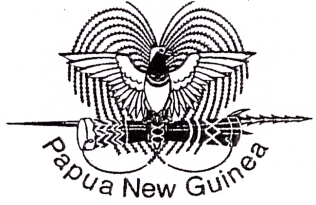 Kundu LondonFriends of Papua New Guinea RegistrationName:		___________________________________________________________________Address:	___________________________________________________________________Telephone	___________________________________________________________________Email:		___________________________________________________________________Mobile:		___________________________________________________________________Occupation:	___________________________________________________________________ Spouse:		___________________________________________________________________Children:	___________________________________________________________________		___________________________________________________________________		___________________________________________________________________Where you lived in PNG:	______________________________________________________From (date):	___________________________________________________________________Until (date):	___________________________________________________________________What you did in PNG:	_____________________________________________________________		___________________________________________________________________The information provided on this form will be stored and used by the Papua New Guinea High Commission only. It will not be released to third parties.